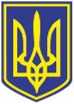 УКРАЇНАЧОРНОМОРСЬКИЙ МІСЬКИЙ ГОЛОВАР О З П О Р Я Д Ж Е Н Н Я     05.10.2022                                                              284Про затвердження у новій редакції додатку №2 до розпорядження міського голови   від  07 вересня  2022 року  №255 «Про  створення  робочої групи з  
питань  найменування (перейменування)вулиць та  інших  об’єктів топоніміки,   які містять  російське   походження» 	Беручи до уваги пропозиції робочої групи з питань  найменування (перейменування) вулиць та  інших  об’єктів топоніміки, протокол №2 від 05 жовтня 2022 року, про внесення доповнень до складу робочої групи, на підставі ст. 42 Закону України «Про місцеве  самоврядування  в  Україні»:        1. Внести доповнення до додатку №2  до розпорядження міського голови від  07 вересня 2022 року №255 «Про  створення  робочої групи  з  питань  найменування  (перейменування) вулиць   та  інших  об’єктів топоніміки,   які містять  російське   походження» та викласти у  новій редакції  (додаток додається).	2. Додаток №2 до розпорядження міського голови від 07 вересня 2022 року №255 
«Про  створення  робочої групи  з  питань  найменування  (перейменування) вулиць та інших об’єктів топоніміки,   які містять  російське   походження»  вважати таким, що втратив чинність.	3.  Контроль за виконанням розпорядження залишаю за собою.           Міський голова                     					        Василь ГУЛЯЄВ								Додаток до розпорядження 									міського голови 								від_05.10.2022__№__284__Складробочої групи  з питань найменування (перейменування) вулиць та інших об’єктів топоніміки, які містять російське походження на території Чорноморської міської ради 
Одеського району Одеської області у новій редакції.Голова робочої групи  - заступник міського голови Роман Тєліпов;Секретар робочої групи – начальник відділу з питань внутрішньої політики Олена Лобода;Члени робочої групи:Секретар міської ради – Олена Шолар;Керуюча справами – Наталя Кушніренко;Радник міського голови – Юлія Пакунова;Начальник управління архітектури та містобудування – Ольга Субботкіна;Начальник відділу інформаційних технологій та з питань доступу до публічної інформації                                   - Анастасія Артеменко;Головний спеціаліст юридичного відділу – Євген Джумига;Голова Олександрівської селищної адміністрації – Федір Баличев;Голова Малодолинської сільської адміністрації – Артем Книш;Голова Бурлачобалківської сільської адміністрації – Дмитро Єфімов;Депутати міської ради:  Сергій Журило, Юрій Логвін, Тимофій Львутін, Микола Симончук. 
Кандидат педагогічних наук, вчитель історії - Вячеслав Майорський (за згодою);Керівник Громадської організації «Чорноморське міське об’єднання учасників, ветеранів та інвалідів війни антитерористичної операції (АТО) та операції Об’єднаних сил (ООС) «Рубіж» - Віталій Будиленко (за згодою).	Керуюча справами 						      Наталя  КУШНІРЕНКО